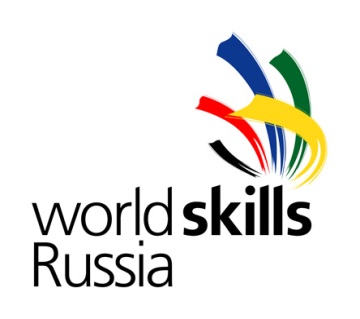 Компетенция«Оленевод-механизатор»Конкурсное задание включает в себя следующие разделы:Введение.Формы участия в конкурсе.Задание для конкурса.Модули задания и необходимое время.Критерии оценки.Количество часов на выполнение задания:   14ч. 30 мин.  Разработано экспертами WSR  Модуль I: Задание модуля направлено на определение у участников умений проведения клинического обследования животного на основе использования специальных методов клинического исследования, который включает в себя фиксацию животного, осмотр, термометрию, перкуссию, пальпацию, аускультацию, определение дыхательных движений, типов дыхания, определения пульса, определение состояния слизистых оболочек, определе6ние возраста животного по степени стертости зубов.Страна: Россия1.Введение1.1. Название и описание профессиональной компетенции.1.1.1 Название профессиональной компетенции: Оленевод-механизатор1.1.2. Описание профессиональной компетенции: Оленевод–механизатор занимается технологией изготовления, эксплуатации и ремонта орудия и снаряжения оленеводства, ловко управляет маутом, запрягает оленей в упряжь, занимается ремонтом и обслуживанием транспортного средства, обеспечивает электроснабжением жилые помещения стойбища, устраняет мелкие неполадки генератора, рассчитывает количество потребителей электричества, умеет разделывать рыбу и готовить из нее национальные блюда. Это современный профессионал, который владеет компьютерной грамотностью, моделирует расположение балков и чумов, представляет в объеме и цвете свои проекты. Оленевод обязан быть сильным, ловким и выносливым. Этому учат с детства: прыжки через нарты тренируют мышцы ног и позволяют без устали проводить необходимую работу в стаде. Успехи в тройном прыжке позволяют за очень короткое время преодолеть 10 и более метров, что очень важно в случае спасения жизни человека. Метание маута вырабатывает точность и меткость, которые нужны при ловле оленей. Сильные руки тренируют перетягиванием палки. Оленевод должен уметь оказывать первую помощь пострадавшему в тундре. Должен уметь проводить лечебно-диагностические мероприятия оленям.Современный оленевод – механизатор должен обладать обширными знаниями, хорошей профессиональной подготовкой, всегда действовать в рамках профессиональной этики. Он должен уметь действовать логически и систем Модуль I: Задание модуля направлено на определение у участников умений проведения клинического обследования животного на основе использования специальных методов клинического исследования, который включает в себя фиксацию животного, осмотр, термометрию, перкуссию, пальпацию, аускультацию, определение дыхательных движений, типов дыхания, определения пульса, определение состояния слизистых оболочек, определе6ние возраста животного по степени стертости зубов. атически, соблюдая санитарно-гигиенические требования и нормы техники безопасности.1.2. Область применения1.2.1. Каждый Эксперт и Участник обязан ознакомиться с данным Конкурсным заданием.1.3. Сопроводительная документация1.3.1. Поскольку данное Конкурсное задание содержит лишь информацию, относящуюся к соответствующей профессиональной компетенции, его необходимо использовать совместно со следующими документами:•	«WorldSkills Russia», Техническое описание. Оленевод-механизатор•	«WorldSkills Russia», Правила проведения чемпионата•	Принимающая сторона – Правила техники безопасности и санитарные нормы.2. ФОРМЫ УЧАСТИЯ В КОНКУРСЕИндивидуальный конкурс3. ЗАДАНИЕ ДЛЯ КОНКУРСАМодуль I: Задание модуля направлено на определение у участников умений проведения клинического обследования животного на основе использования специальных методов клинического исследования, который включает в себя фиксацию животного, осмотр, термометрию, перкуссию, пальпацию, аускультацию, определение дыхательных движений, типов дыхания, определения пульса, определение состояния слизистых оболочек, определе6ние возраста животного по степени стертости зубов. Содержанием конкурсного задания являются работы, с которыми сталкивается оленевод - человек, находящийся в тундре, вдалеке от цивилизации. Конкурсное задание имеет несколько модулей, выполняемых последовательно. Каждый выполненный модуль оценивается отдельно.Конкурс включает в себя работу с программой по созданию электронного стойбища, искусство плетения маута, запрягание оленей, разделку рыбы и приготовление традиционного блюда, демонстрацию силы, выносливости, выявление и устранение неисправности системы запуска транспортного средства и генератора, вождение снегохода, умение оказывать первую помощь пострадавшему в условиях тундры при переломах конечностей, обморожениях, вывихах, умение проводить лечебно-диагностические мероприятия оленей. Окончательные аспекты критериев оценки уточняются членами жюри. Оценка производится как в отношении работы модулей, так и в отношении процесса выполнения конкурсной работы. Если участник конкурса не выполняет требования техники безопасности, подвергает опасности себя или других конкурсантов, такой участник может быть отстранен от конкурса.Время и детали конкурсного задания в зависимости от конкурсных условий могут быть изменены членами жюри.Конкурсное зад Модуль I: Задание модуля направлено на определение у участников умений проведения клинического обследования животного на основе использования специальных методов клинического исследования, который включает в себя фиксацию животного, осмотр, термометрию, перкуссию, пальпацию, аускультацию, определение дыхательных движений, типов дыхания, определения пульса, определение состояния слизистых оболочек, определе6ние возраста животного по степени стертости зубов. ание должно выполняться помодульно. Оценка также происходит от модуля к модулю. 4. Модули задания и необходимое времяТаблица1Модуль A: Задание модуля направлено на определение у участников практических умений работы на компьютере с программами, позволяющими создавать виртуальные стойбиша. Участник должен создать стойбище в формате 3-Д.Модуль B: Задание модуля направлено на определение у участников практических умений по плетению маута, Участник за отведенное время обязан сплести ровный аккуратный маут.Модуль C: Задание модуля направлено на определение у участников практических умений по поимке животного, одеванию упряжи, навыков правил обращения с животными, пользования инструментарием. Модуль D: Задание модуля направлено на определение у участников практических умений по приготовлению блюда из северной породы рыбы. Умение приготовить строганину, приправу к строганине, подать блюдо для дегустации. Навыки работы с инструментарием. Конкурсант должен за отведенное время разделать рыбу и настрогать её почти прозрачной спиралькой.Модуль E: Задание модуля направлено на демонстрацию участниками силы, выносливости (национальной тройной прыжок, бросание маута, прыжки через нарты, перетягивание палки).Модуль F: Задание модуля направлено на определение у участников практических умений по выявлению и устранению неисправностей системы запуска снегохода, вождению снегохода. Работа заключается в поиске и устранении заранее заложенных неисправностей на снегоходе Буран. Неисправности вводятся накануне конкурса в присутствии председателя главного жюри, заложенные неисправности должны быть идентичны.Модуль G: Задание модуля направлено на определение у участников практических умений по запуску генератора, приготовлению топлива, устранению мелких неполадок. Неисправности вносятся накануне конкурса  в присутствии председателя главного жюри, заложенные неисправности должны быть идентичны.Модуль Н: Задание модуля направлено на определение у участников практических умений по оказанию первой помощи пострадавшим в тундровых условиях. Конкурсанты должны показать свои знания в части  оказания помощи в результате обморожения, вывиха, перелома конечности; должны уметь накладывать лангеты, делать перевязки.Модуль I: Задание модуля направлено на определение у участников умений проведения клинического обследования животного на основе использования специальных методов клинического исследования, который включает в себя фиксацию животного, осмотр, термометрию, перкуссию, пальпацию, аускультацию, определение дыхательных движений, типов дыхания, определения пульса, определение состояния слизистых оболочек, определе6ние возраста животного по степени стертости зубов.5 Критерии оценкиВ данном разделе определены критерии оценки и количество выставляемых баллов (субъективные и объективные). Общее количество баллов по всем критериям оценки составляет 100.Таблица 2Общее максимальное число баллов – 100.5.2. Регламент оценки мастерстваЭксперты обязаны иметь полное понимание терминологии и желаемых итогов отдельных модулей; они также проходят соответствующий инструктаж;До начала каждого модуля происходит жеребьевка номеров рабочих мест участников;5.3 Требования техники безопасностиСм. документацию по технике безопасности и охране труда.Необходимо соблюдать Правила техники безопасности и санитарные нормы:- перед началом каждого модуля необходимо проверить всё электрическое оборудование, если таковое используется;- электрооборудование следует вынимать из розетки сухими руками (держать за вилку, а не за провод);- во время выполнения заданий, где может пострадать кожа рук, необходимо надевать перчатки;- в случае травмы следует воспользоваться первой помощью. Немедленно поднимите руку, и к вам подойдет Эксперт.- оборудование и инструменты, используемые для выполнения задания модуля, необходимо складывать на отведенное для этого место;- вытирайте все брызги воды;- правильно утилизируйте мусор;- правильно утилизируйте использованные полотенца.Прежде чем покинуть площадку соревнования, следует навести порядок на рабочем месте в опрятной и профессиональной манере.На рабочем месте нельзя держать инструментальные ящики и сумки. Инструментальные ящики следует держать в отведенных для этого местах.Готовиться к работе следует на специально отведенных скамьях и рабочих местах, а не на полу.6. Материалы и оборудование6.1. Инфраструктурный лист (приложение 2)В Инфраструктурном листе перечислено все оборудование, материалы и устройства, которые предоставляет Организатор соревнования.В Инфраструктурный лист не входят предметы, которые участники и/или Эксперты WSR должны приносить с собой, а также предметы, которые участникам приносить запрещается.  6.2. Материалы, оборудование и инструменты, которые участники имеют при себе в своем инструментальном ящикеУчастники могут пользоваться только тем оборудованием и инструментарием, которые указаны в инфраструктурном листе.  6.3. Материалы, оборудование и инструменты, предоставляемые ЭкспертамиНе применяется.6.4. Материалы и оборудование, запрещенные на площадкеУчастникам и Экспертам запрещено пользоваться мобильными телефонами.МодульОписаниеРабочее времяВремяПервый деньПервый день10:00-18:005,5 часаАСоздание электронного стойбища10:00-12:002 часа BИзготовление снаряжения оленеводства12:30-13:0014:00-15:001,5 часаCЗапрягание оленей  15:40-17:402 часаВторой деньВторой день10:00-17:105 часовDПриготовление блюда из рыбы северной породы10:00-11:201 часEДемонстрация силы, выносливости11.40-13.402 часаFВыявление и устранение неисправности системы запуска транспортного средства.Вождение снегохода15:10-17:102 часаТретий деньТретий день10:00-16:104 часаGУстранение неполадок генератора с целью обеспечения электроэнергией10:00-11:001 часНОказание первой медицинской помощи  пострадавшему в тундровых условиях11:40-13:101,5 часаIЛечебно-диагностические мероприятия14:40-16:101,5 часа№Модуль A: Создание электронного стойбища Баллы1.Максимальное количество баллов16 баллов№Модуль B: Изготовление снаряжений оленеводства Баллы2.Максимальное количество баллов8 баллов№Модуль C: Запрягание оленей Баллы3Максимальное количество баллов8 баллов№Модуль D: Приготовление блюда из рыбы северной породыБаллы4.Максимальное количество баллов9 баллов№Модуль E: Демонстрация силы, выносливостиБаллы5.Максимальное количество баллов10,5 баллов№Модуль F: Выявление и устранение неисправности системы запуска транспортного средства.Вождение снегоходаБаллы6.Максимальное количество баллов13,5баллов№Модуль G: Устранение неполадок генератора с целью обеспечения энергией Баллы7.Максимальное количество баллов9 баллов№Модуль H: Оказание первой помощи пострадавшему в условиях тундры Баллы8.Максимальное количество баллов15 баллов№Модуль I: Лечебно-диагностические мероприятия Баллы9.Максимальное количество баллов11 баллов